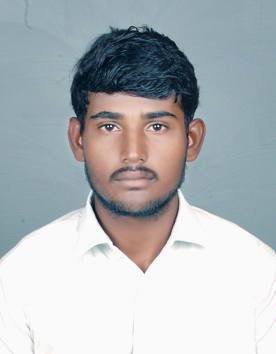                   AHAMED